THE DRIZZLERS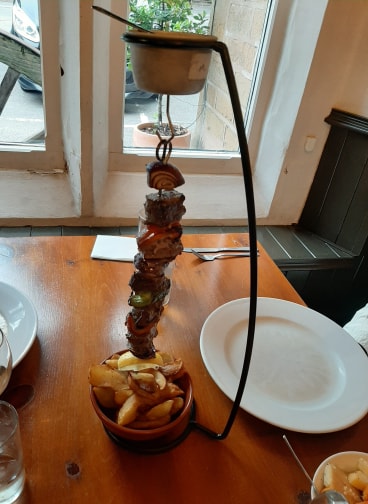 Hanging kebabs with drizzling sauce for extra flavourAll Drizzlers are char grilled and served with your choice of side and a choice of drizzleFILLET OF BEEF DRIZZLER £18.95Prime beef fillet with fresh peppers and red onions MIXED GRILL DRIZZLER £19.95Prime beef fillet, marinated chicken breast, Cumberland sausage and gammon.CHICKEN BREAST DRIZZLER £14.95Marinated chicken breast peppers and red onionsKING PRAWN DRIZZLER £14.95King prawns, peppers and red onions brushed with garlic butterTHE VEGAN DRIZZLER VE £10.95red onions, peppers, corn on the cob and mushrooms brushed with soy and maple syrupTHE HALLOUMI DRIZZLER £11.95 Halloumi cheese with peppers and red onion.Sides; (extra sides £2.00 each)Fries with Mexican seasoning VEChunky wedged chips VE Rice VEBeef dripping roast potatoes Roasted seasonal vegetables VEMac and cheese VDrizzles:Sweet chilli VEChilli and garlic butter VBeef dripping sauceGarlic butter VChilli butter VTHE DESSERT DRIZZLERS SERVED OVER ICE CREAM WITH A CHOCOLATE SAUCE OR BUTTERSCOTCH SAUCE DRIZZLEWARM CHOCOLATE BROWNIE AND BELGIAN WAFFLE £8.95TOASTED MARSHMALLOW £5.95